KẾ HOẠCHTriển khai thực hiện Bộ tiêu chí ứng xử trong gia đình đến năm 2025 trên địa bàn tỉnh Sơn LaThực hiện Quyết định số 224/QĐ-BVHTTDL ngày 28/01/2022 của Bộ trưởng Bộ Văn hoá, Thể thao và Du lịch về việc ban hành Bộ tiêu chí ứng xử trong gia đình; Quyết định số 979/QĐ-BVHTTDL ngày 27/4/2022 của Bộ trưởng Bộ Văn hoá, Thể thao và Du lịch về việc ban hành Kế hoạch triển khai thực hiện Bộ tiêu chí ứng xử trong gia đình đến năm 2025;Ủy ban nhân dân tỉnh ban hành Kế hoạch triển khai thực hiện Bộ tiêu chí ứng xử trong gia đình đến năm 2025 trên địa bàn tỉnh Sơn La với những nội dung như sau:MỤC ĐÍCH, YÊU CẦUMục đíchXác định và từng bước đưa vào cuộc sống các chuẩn mực giá trị đạo đức, văn hóa con người Việt Nam trong thời kỳ công nghiệp hóa, hiện đại hóa và hội nhập quốc tế.Củng cố ý thức pháp luật, đề cao đạo đức, lương tâm, trách nhiệm của mỗi người với bản thân, gia đình, cộng đồng, xã hội và đất nước; ngăn chặn sự xuống cấp về đạo đức trong gia đình và xã hội.Nâng cao nhận thức về xây dựng, giữ gìn hạnh phúc bền vững của mỗi gia đình, khơi gợi tình yêu thương, chia sẻ trách nhiệm giữa các thành viên gia đình trong xây dựng gia đình no ấm, tiến bộ, hạnh phúc, văn minh, làm nền tảng xây dựng cộng đồng hạnh phúc, quốc gia phồn thịnh, hạnh phúc.Yêu cầuBảo đảm sự thống nhất, phối hợp chặt chẽ, thường xuyên, hiệu quả giữa các cơ quan, đơn vị, tổ chức liên quan trong việc triển khai Bộ tiêu chí ứng xử trong gia đình đến năm 2025.Các hoạt động được tổ chức với hình thức phong phú, thiết thực, phù hợp với tình hình thực tiễn, tạo sự lan toả, thu hút được sự quan tâm, hưởng ứng tham gia của đông đảo gia đình, cộng đồng, xã hội.Thường xuyên kiểm tra, đôn đốc, hướng dẫn, kịp thời giải quyết những khó khăn, vướng mắc trong quá trình tổ chức thực hiện.NỘI DUNG BỘ TIÊU CHÍĐối tượng và phạm vi áp dụngĐối tượng: Bộ tiêu chí áp dụng cho các thành viên gia đình theo Khoản 16, Điều 3, Luật Hôn nhân và gia đình năm 2014, bao gồm: vợ, chồng; cha mẹ đẻ, cha mẹ nuôi, cha dượng, mẹ kế, cha mẹ vợ, cha mẹ chồng; con đẻ, con nuôi, con riêng của vợ hoặc chồng, con dâu, con rể; anh, chị, em cùng cha mẹ, anh, chị, em cùng cha khác mẹ, anh, chị, em cùng mẹ khác cha, anh rể, em rể, chị dâu, em dâu của người cùng cha mẹ hoặc cùng cha khác mẹ, cùng mẹ khác cha, anh, chị, em nuôi; ông bà nội, ông bà ngoại; cháu nội, cháu ngoại, cháu nuôi; cô, dì, chú, cậu, bác ruột và cháu ruột.Phạm vi: Bộ tiêu chí này được phổ biến và áp dụng với mọi gia đình và các thành viên gia đình Việt Nam trên địa bàn tỉnh.Nội dung Bộ tiêu chí ứng xử trong gia đìnhTiêu chí ứng xử chung: Tôn trọng, bình đẳng, yêu thương, chia sẻNguyên tắc “Tôn trọng”: Đánh giá đúng mực, coi trọng danh dự, phẩm giá, quan điểm, sự lựa chọn và lợi ích của nhau; tôn trọng quyền tự do tín ngưỡng, tôn giáo của nhau.Nguyên tắc “Bình đẳng”: Có nghĩa vụ và quyền ngang nhau, được tạo điều kiện và cơ hội phát huy năng lực của mình cho sự phát triển của gia đình và thụ hưởng như nhau về thành quả của sự phát triển đó.Nguyên tắc “Yêu thương”: Có tình cảm gắn bó, quan tâm chăm sóc nhau.Nguyên tắc “Chia sẻ”: Cùng nhau vun đắp tình cảm, chia sẻ vui buồn, giúp đỡ nhau lúc khó khăn, hoạn nạn.Tiêu chí ứng xử của vợ, chồng: Chung thủy, nghĩa tình- Vợ chồng cùng nhau xây dựng hôn nhân bền vững, không vi phạm chế độ hôn nhân một vợ một chồng.Yêu thương, quan tâm, chăm sóc, giúp đỡ nhau; cùng nhau chia sẻ công việc trong gia đình, cùng có trách nhiệm nuôi dạy con, làm việc nhà, đóng góp tài chính gia đình.Tạo điều kiện giúp đỡ nhau lựa chọn nghề nghiệp, học tập, nâng cao trình độ, tham gia các hoạt động chính trị, kinh tế, văn hóa, xã hội.Lắng nghe, cùng nhau thảo luận, thống nhất và quyết định những vấn đề chung của gia đình; hòa nhã với nhau.Tiêu chí ứng xử của cha mẹ với con, ông bà với cháu: Gương mẫu, yêu thươngCha mẹ, ông bà làm gương tốt cho con, cháu trong cử chỉ, hành động, lời nói; có tình cảm gắn bó gần gũi với con cháu.Quan tâm, nuôi dưỡng, chăm sóc, dạy bảo con cháu khi con cháu còn nhỏ; khi con, cháu không có khả năng tự nuôi sống, chăm sóc bản thân.Trao truyền các giá trị truyền thống, kinh nghiệm sống cho con cháu; giáo dục, động viên con cháu thực hiện lối sống văn hóa, ý thức công dân, giữ gìn nền nếp, gia phong.Tiêu chí ứng xử của con với cha mẹ, cháu với ông bà: Hiếu thảo, lễ phépKính trọng, lễ phép, hiếu thảo với ông bà, cha mẹ; yêu thương, quan tâm, chia sẻ tình cảm, nguyện vọng với cha mẹ và các thành viên trong gia đình.Học tập, rèn luyện, giữ gìn nền nếp gia đình, phụ giúp cha mẹ và các thành viên trong gia đình những công việc phù hợp với độ tuổi, giới tính.Thăm hỏi, chăm sóc động viên, nuôi dưỡng cha mẹ, ông bà khi cha mẹ, ông bà ốm đau, già yếu, gặp khó khăn trong cuộc sống.đ) Tiêu chí ứng xử của anh, chị, em: Hòa thuận, chia sẻAnh, chị, em tôn trọng, bảo nhau điều hay, lẽ phải.Anh chị bao dung đối với em, em kính trọng anh chị.Cùng chia sẻ với nhau công việc chung trong gia đình, giúp đỡ nhau khi khó khăn, hoạn nạn.Khẩu hiệu tuyên truyềnỨng xử trong gia đình: Tôn trọng, bình đẳng, yêu thương, chia sẻ.Vợ, chồng chung thủy, nghĩa tình.Cha mẹ, ông bà gương mẫu, yêu thương con cháu.Con, cháu hiếu thảo, lễ phép với cha mẹ, ông bà.Anh, chị, em trong gia đình hòa thuận, chia sẻ.Hành động vì gia đình no ấm, tiến bộ, hạnh phúc, văn minh.Gia đình - nơi của yêu thương và chia sẻ.Ông bà, cha mẹ mẫu mực - con, cháu thảo hiền.Giữ gìn và phát huy truyền thống văn hóa ứng xử tốt đẹp trong gia đình.Xây dựng nhân cách người Việt Nam từ giáo dục đạo đức, lối sống trong gia đình.NHIỆM VỤ VÀ GIẢI PHÁP THỰC HIỆNĐẩy mạnh tuyên truyền nâng cao nhận thức của các cơ quan, đơn vị, địa phương, cộng đồng người dân về sự cần thiết của Bộ tiêu chí ứng xử trong gia đình, trong việc xây dựng một lối sống lành mạnh, gia đình tiến bộ, hạnh phúc, từ đó thúc đẩy tính tự giác, nhiệt tình tham gia hoạt động và thực hành các tiêu chí ứng xử nói trên.Tổ chức các hoạt động tuyên truyền trên phương tiện thông tin đại chúng, hệ thống thông tin cơ sở, cổ động trực quan, không gian mạng, truyền thông trực tiếp tại cộng đồng, thông qua các cuộc thi, hội hoạ, sinh hoạt chuyênđề, sinh hoạt câu lạc bộ và các hình thức mới thu hút sự quan tâm của đông đảo tầng lớp nhân dân, các gia đình, thành viên trong gia đình.Tập trung tuyên truyền vào các dịp kỷ niệm: Ngày Quốc tế Hạnh phúc (20/3), Ngày Gia đình Việt Nam (28/6), Tháng hành động quốc gia về phòng, chống bạo lực gia đình (tháng 6), Tháng hành động vì bình đẳng giới và phòng, chống bạo lực trên cơ sở giới (tháng 11), Ngày Thế giới xóa bỏ bạo lực đối với phụ nữ (25/11).Tổ chức phát động đăng ký và đánh giá việc thực hiện Bộ tiêu chí ứng xử trong gia đình trên địa bàn toàn tỉnh.Lồng ghép và gắn Bộ tiêu chí với các tiêu chuẩn xét tặng gia đình văn hóa trong phong trào “Toàn dân đoàn kết xây dựng đời sống văn hóa” và Cuộc vận động “Toàn dân đoàn kết xây dựng nông thôn mới, đô thị văn minh”.Tăng cường sự phối hợp giữa gia đình, nhà trường, xã hội trong định hướng giá trị, giáo dục đạo đức, lối sống, văn hóa ứng xử cho thế hệ trẻ; tổ chức các hoạt động tuyên truyền Bộ tiêu chí đối với đối tượng học sinh để nâng cao nhận thức trong việc ứng xử đúng mực với ông bà, cha mẹ, anh, chị, em.Bố trí, huy động và sử dụng có hiệu quả các nguồn kinh phí cho hoạt động triển khai thực hiện Bộ tiêu chí, ưu tiên vùng cao, vùng biên giới và đồng bào dân tộc thiểu số.Tổ chức khen thưởng các tập thể, cá nhân có thành tích trong quá trình triển khai thực hiện Bộ tiêu chí; khen thưởng, biểu dương gương gia đình tiêu biểu, nền nếp, ông bà, cha mẹ mẫu mực, con cháu hiếu thảo, vợ chồng hòa thuận, anh chị em đoàn kết, thương yêu nhau.Kiểm tra, giám sát tình hình triển khai thực hiện Bộ tiêu chí ứng xử trong gia đình theo chuyên đề hoặc lồng ghép trong hoạt động kiểm tra, giám sát về công tác gia đình.Tổng kết, báo cáo tình hình triển khai thực hiện Bộ tiêu chí ứng xử trong gia đình giai đoạn 2022 - 2025.KINH PHÍ THỰC HIỆNKinh phí thực hiện Kế hoạch được bố trí trong dự toán ngân sách hằng năm của các Sở, Ban, ngành, đoàn thể có liên quan và UBND các huyện, thành phố theo phân cấp ngân sách Nhà nước hiện hành.Ngoài nguồn ngân sách Nhà nước, các Sở, Ban, ngành, đoàn thể có liên quan và các địa phương chủ động huy động sự tài trợ của các tổ chức, cá nhân theo quy định của pháp luật.TỔ CHỨC THỰC HIỆNSở Văn hóa, Thể thao và Du lịchChủ trì, phối hợp với các Sở, Ban, ngành, đoàn thể liên quan và UBND các huyện, thành phố tổ chức triển khai Bộ tiêu chí ứng xử trong gia đình trên địa bàn tỉnh; phối hợp kiểm tra, giám sát, tham mưu sơ kết, tổng kết đánh giá kếtquả thực hiện Bộ tiêu chí, khen thưởng, biểu dương cá nhân, tập thể tiêu biểu báo cáo UBND tỉnh.Chủ trì xây dựng, cung cấp tài liệu hướng dẫn cơ sở triển khai thực hiện nội dung Bộ tiêu chí; soạn thảo, in ấn, cung cấp tờ rơi, tờ gấp tuyên truyền Bộ tiêu chí ứng xử trong gia đình trên địa bàn tỉnh.Tổ chức tập huấn nâng cao năng lực thực hiện triển khai Bộ tiêu chí ứng xử trong gia đình cho đội ngũ cán bộ thực hiện công tác gia đình các cấp.Hướng dẫn các huyện, thành phố tổ chức triển khai việc đăng ký, đánh giá thực hiện Bộ tiêu chí ứng xử trong gia đình;Hướng dẫn lồng ghép nội dung Bộ tiêu chí vào việc xây dựng và thực hiện hương ước, quy ước ở cộng đồng dân cư; coi đây là tiêu chí quan trọng để bình xét danh hiệu gia đình văn hóa hằng năm.Phối hợp Ban Dân tộc tỉnh triển khai Chương trình phối hợp giữa Bộ Văn hóa, Thể thao và Du lịch và Ủy ban Dân tộc, lồng ghép hoạt động triển khai Bộ tiêu chí ứng xử trong gia đình, xây dựng gia đình dân tộc thiểu số nhân Ngày Văn hóa các dân tộc Việt Nam (19 tháng 4) hằng năm.Sở Giáo dục và Đào tạoChủ trì và phối hợp với các cơ quan liên quan tổ chức truyên truyền nội dung Bộ tiêu chí ứng xử trong gia đình vào các hoạt động ngoại khóa, sinh hoạt chuyên đề cho học sinh các trường phổ thông trên địa bàn tỉnh; lồng ghép nội dung Bộ tiêu chí ứng xử trong gia đình vào các chương trình, đề án của ngành.Khuyến khích lồng ghép một số nội dung như: Tiêu chí ứng xử của cha mẹ với con, ông bà với cháu; Tiêu chí ứng xử của con với cha mẹ, cháu với ông bà; Tiêu chí ứng xử của anh, chị, em trong giảng dạy môn đạo đức, giáo dục công dân, giáo dục kỹ năng sống cho học sinh trong trường phổ thông và giáo dục kỹ năng sống cho trẻ mầm non trên địa bàn.Sở Thông tin và Truyền thôngChủ trì, phối hợp với Sở Văn hóa, Thể thao và Du lịch hướng dẫn cơ quan thông tin đại chúng trên địa bàn tỉnh đa dạng hóa các hình thức truyền thông, phổ biến, tuyên truyền các nội dung Bộ tiêu chí ứng xử trong gia đình; chỉ đạo hệ thống thông tin cơ sở tăng cường tuyên truyền nội dung Bộ tiêu chí ứng xử trong gia đình.Sở Tư pháp: Phối hợp với Sở Văn hóa, Thể thao và Du lịch và các cơ quan liên quan tăng cường phổ biến giáo dục pháp luật, tình hình thực hiện pháp luật về hôn nhân và gia đình; tổ chức tuyên truyền giáo dục đạo đức, lối sống trong gia đình, Bộ tiêu chí ứng xử trong gia đình”Sở Lao động, Thương binh và Xã hội:Chủ trì, phối hợp với Sở Văn hóa, Thể thao và Du lịch và các cơ quan liên quan triển khai các hoạt động về bình đẳng giới, thúc đẩy bình đẳng giới trong gia đình; hướng dẫn, kiểm tra, tuyên truyền nội dung về thực hiện bình đẳng giới, bảo vệ, chăm sóc, giáo dục trẻ em trong gia đình.Hướng dẫn lồng ghép nội dung Bộ tiêu chí ứng xử trong gia đình vào chương trình học tập của các cơ sở dạy nghề trên địa bàn tỉnh.Sở Tài chính: Chủ trì, tham mưu UBND tỉnh phân bổ kinh phí cho các Sở, Ban, ngành, địa phương thực hiện Kế hoạch theo khả năng cân đối ngân sách hằng năm và phân cấp nhiệm vụ chi quy định hiện hành.Ban Dân tộc tỉnh: Phối hợp với Sở Văn hoá, Thể thao và Du lịch lồng ghép hoạt động triển khai Bộ tiêu chí ứng xử trong gia đình, xây dựng gia đình dân tộc thiểu số nhân Ngày Văn hoá các dân tộc Việt Nam hằng năm.Công an tỉnh, Bộ Chỉ huy Quân sự tỉnh, Bộ Chỉ huy Bộ đội Biên phòng tỉnh: Tổ chức các hình thức truyền thông đa dạng, phong phú về nội dung Bộ tiêu chí ứng xử trong gia đình; lồng ghép nội dung Bộ tiêu chí ứng xử trong gia đình vào các buổi sinh hoạt, sinh hoạt chuyên đề về giáo dục đời sống gia đình tại đơn vị cho cán bộ, chiến sỹ trong lực lượng vũ trang.Báo Sơn La, Đài Phát thanh - Truyền hình tỉnh: Xây dựng chuyên trang, chuyên mục; tăng cường thời lượng đưa tin, bài, phóng sự, toạ đàm, xây dựng chương trình văn nghệ có nội dung về Bộ Tiêu   chí   ứng xử trong gia đình đăng trên Báo Sơn La và phát trên sóng phát thanh, truyền hình và trên trang thông tin điện tử Đài PT-TH tỉnh Sơn La, góp phần tạo hiệu quả truyền thông tích cực đến mọi tầng lớp nhân dân trên địa bàn tỉnh.Đề nghị Ủy ban Mặt trận Tổ quốc Việt Nam tỉnh và các tổ chức chính trị - xã hội: (Tỉnh đoàn, Liên đoàn Lao động tỉnh, Hội Liên hiệp Phụ nữ tỉnh, Hội Nông dân tỉnh, Hội Cựu chiến binh tỉnh, Hội Người cao tuổi tỉnh).Uỷ ban Mặt trận Tô quốc Việt Nam tỉnh phối hợp với các tổ chức thành viên: Lồng ghép nội dung Bộ tiêu chí ứng xử trong gia đình vào cuộc vân động “Toàn dân đoàn kết xây dựng nông thôn mới, đô thị văn minh”, tập trung tuyên truyền Bộ tiêu chí ứng xử trong gia đình cho các hội viên, đoàn viên, các tầng lớp nhân dân.Hội Liên hiệp Phụ nữ tỉnh: Tham gia thực hiện Bộ tiêu chí ứng xử trong gia đình trong phạm vi hoạt động của các cấp hội; chú trọng đẩy mạnh công tác tuyên truyền, giáo dục đạo đức, lối sống trong gia đình, giữ gìn, vun đắp giá trị truyền thống tốt đẹp của gia đình cho hội viên phụ nữ; lồng ghép nội dung Bộ tiêu chí ứng xử trong gia đình vào sinh hoạt Câu lạc bộ về gia đình ở địa phương, cơ sở…Tỉnh đoàn, Liên đoàn Lao động tỉnh tổ chức tuyên truyền, vận động đoàn viên, công chức, viên chức, người lao động tích cực thực hiện tiêu chí ứng xử trong gia đình, xây dựng gia đình no ấm, bình đẳng, tiến bộ, hạnh phúc.Hội Nông dân, Hội Cựu Chiến binh, Ban Đại diện Hội Người cao tuổi lồng ghép công tác tuyên truyền về tiêu chí ứng xử trong gia đình cho các tổ viên, hội viên trong các buổi sinh hoạt.Các Sở, Ban, Ngành khác: Theo chức năng, nhiệm vụ của mình tổ chức các hình thức truyền thông đa dạng, phong phú về nội dung Bộ tiêu chí ứng xử trong gia đình; lồng ghép nội dung Bộ tiêu chí ứng xử trong gia đình vàocác buổi sinh hoạt, sinh hoạt chuyên đề về giáo dục đời sống gia đình tại đơn vị cho cán bộ, công chức, viên chức, người lao động trong ngành, đơn vị.Ủy ban nhân dân các huyện, thành phốXây dựng kế hoạch triển khai thực hiện Bộ tiêu chí ứng xử trong gia đình đến năm 2025 tại địa phương.Hướng dẫn các xã, phường, thị trấn tổ chức triển khai việc đăng ký, đánh giá thực hiện Bộ tiêu chí ứng xử trong gia đình; Đẩy mạnh công tác truyền thông về xoá bỏ các hủ tục về hôn nhân gia đình; thực hiện bình đẳng giới, nâng cao vai trò, vị thế của người phụ nữ trong gia đình; thực hiện tốt công tác phòng, chống bạo lực gia đình, bạo lực phụ nữ và trẻ em. Tạo điều kiện để phát triển và duy trì hoạt động của các mô hình gia đình tại cơ sở: Câu lạc bộ Gia đình phát triển bền vững, Nhóm Phòng, chống bạo lực gia đình, Câu lạc bộ Tuyên truyền, giáo dục đạo đức lối sống trong gia đình, Câu lạc bộ Gia đình hạnh phúc, Địa chỉ tin cậy cộng đồng.Tổ chức tập huấn, bồi dưỡng đội ngũ cán bộ và báo cáo viên cấp huyện, xã về về Bộ tiêu chí ứng xử trong gia đình.Hướng dẫn cơ sở lồng ghép nội dung Bộ tiêu chí vào việc xây dựng và thực hiện hương ước, quy ước, phong trào xây dựng Gia đình Văn hóa ở cộng đồng dân cư.Phối hợp kiểm tra, giám sát, đánh giá kết quả thực hiện Bộ tiêu chí trên địa bàn; Tổ chức sơ kết, tổng kết đánh giá kết quả thực hiện Bộ tiêu chí, khen thưởng, biểu dương kịp thời cá nhân, tập thể tiêu biểu thực hiện tốt tiêu chí.Các Sở, Ban, ngành, các tổ chức đoàn thể chính trị - xã hội, UBND các huyện, thành phố triển khai thực hiện, định kỳ hàng năm báo cáo kết quả về Sở Văn hóa, Thể thao và Du lịch trước ngày 10 tháng 12 để tổng hợp, báo cáo Bộ Văn hóa, Thể thao và Du lịch và UBND tỉnh. Trong quá trình triển khai thực hiện gặp khó khăn, vướng mắc kịp thời báo cáo UBND tỉnh (qua Sở Văn hóa, Thể thao và Du lịch) để xem xét, điều chỉnh phù hợp./.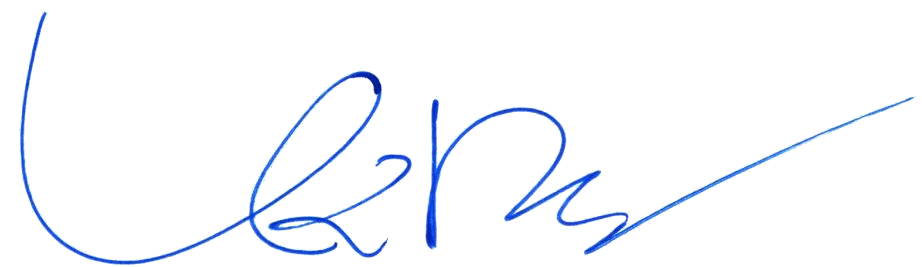 UỶ BAN NHÂN DÂNTỈNH SƠN LASố: 193 /KH-UBNDCỘNG HÒA XÃ HỘI CHỦ NGHĨA VIỆT NAMĐộc lập - Tự do - Hạnh phúcSơn La, ngày 23 tháng 07năm 2022Nơi nhận:Bộ Văn hoá, Thể thao và Du lịch (b/c);TT Tỉnh uỷ, TT HĐND tỉnh (b/c);Chủ tịch, các PCT UBND tỉnh;Các Sở, Ban, ngành, hội, đoàn thể tỉnh;UBND các huyện, thành phố;LĐ VP UBND tỉnh;Lưu: VT, KGVX (D05b).TM. UỶ BAN NHÂN DÂN KT. CHỦ TỊCHPHÓ CHỦ TỊCH THƯỜNG TRỰC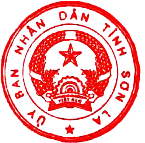 Tráng Thị Xuân